Reiterkameraden Aesch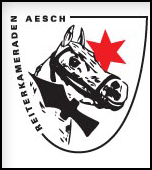 Horse Agility Kurs Samstag, 10. Juli 2021 Kursleitung	Daniela Dätwyler, www.animafit.ch	Horse Agility TrainerinKursort	Geländeplatz Löhrenacker der Reiterkameraden Aesch 	4147 AeschDatum/Zeit	Samstag 10. Juli 2021	Gruppe 1		14.00 - 16.00 Uhr inkl. Parcours-Aufbau	Gruppe 2		16.00 – 18.00 Uhr inkl. Parcours-Abbau	Der Kurs wird nur bei mindestens 10 Teilnehmern durchgeführt.  Voraussetzungen: Das Pferd ist...	gesund und körperlich fit	kennt die Grundlagen im Führen/ der Bodenarbeit	kennt das Anhalten & Rückwärtsrichten	lässt sich in alle Richtungen lenkenKursinhalt	Kurze Theorie über Hilfengebung, Handwechsel, Hindernis-Verhalten	Übungen an den Hindernissen inkl. Handwechsel	Hindernisse kombinieren	Abschluss-ParcoursAusrüstung	Sportliche und bequeme Kleidung, gutes Schuhwerk	Handschuhe (falls erwünscht)	Knotenhalfter mit Strick (mind. 2.5m)	Gerte (ca. 120cm)	Belohnung für das PferdKosten	Aktivmitglied RKA mit Schlüssel			CHF 60.-	Aktivmitglied RKA 					CHF 65.-	Passiv und Nichtmitglied					CHF 75.-	Der entsprechende Betrag ist im Voraus auf das PC Konto lautend  auf die RK Aesch IBAN CH20 0900 0000 4001 6475 0 einzubezahlen, Vermerk Horse Agility.Anmeldung/ Fragen an:Sophie Wirz				🖂 vize-praes@rk-aesch.chStegmattenweg 23		🕾 077'411'72'164105 Biel-BenkenDie Anmeldung ist bis zum 3. Juli 2021 per Email oder online auf www.rk-aesch.ch möglich!Versicherung ist Sache der Teilnehmerinnen und Teilnehmer. Die RKA lehnen jegliche Haftung ab.Parkplätze für Auto und Hänger sind vorhanden. Mist nicht auf Parkplatz deponieren. Danke!